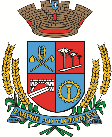 Estado do Rio Grande do SulCâmara de Vereadores de Getúlio VargasBoletim Informativo Nº. 014/2021Sessão Ordinária do dia 13 de maio de 2021, às 18h30, realizada na sede do Poder Legislativo, na Sala das Sessões Engenheiro Firmino Girardello, sob a Presidência do Vereador Jeferson Wilian Karpinski, secretariado pelo Vereador Aquiles Pessoa da Silva, 1º Secretário, com presença dos Vereadores: Dianete Maria Rampazzo Dalla Costa, Dinarte Afonso Tagliari Farias, Domingo Borges de Oliveira, Ines Aparecida Borba, Nilso João Talgatti, Paulo Dall Agnol e Sérgio Batista Oliveira de Lima.PROPOSIÇÕES EM PAUTAPedido de Providências nº 010/2021, de 11-05-2021 - Vereadora Ines Aparecida Borba - Solicita ao Executivo Municipal que seja realizada a limpeza (corte de grama, recolhimento de lixos, capinagem, entre outras medidas necessárias), a fim de melhorar a trafegabilidade dos pedestres nos seguintes pontos de nossa Cidade:- da ponte da Rua Alexandre Bramatti até o trevo de acesso ao Município;- da altura do número 1991 da Rua Jacob Gremmelmaier, até o limite de nossa Cidade com o Município de Estação;- da altura do número 465, da Av. Firmino Girardelo, até o trevo de acesso ao nosso Município.APROVADO POR UNANIMIDADEProjeto de Lei nº 070/2021, de 10-05-2021 - Executivo Municipal - Autoriza o Poder Executivo Municipal a efetuar a contratação de 01 (um) Operário, em caráter temporário de excepcional interesse público.APROVADO POR UNANIMIDADEProjeto de Lei nº 071/2021, de 10-05-2021 - Executivo Municipal - Autoriza o Poder Executivo Municipal a efetuar a contratação de 02 (dois) Agente de Combate a Endemias em caráter temporário de excepcional interesse público.APROVADO POR UNANIMIDADEProjeto de Lei nº 072/2021, de 10-05-2021 - Executivo Municipal - Altera o §2º do artigo 2° da Lei Municipal n° 5.647/2020.APROVADO POR UNANIMIDADEMoção nº 003/2021, de 03-05-2021 - Vereador Sergio Batista Oliveira de Lima – Solicita que seja manifestado pesar pelo falecimento do Senhor Fernando Pasa.APROVADO POR UNANIMIDADEMoção nº 004/2021, de 04-05-2021 - Vereador Dinarte Afonso Tagliari Farias - Solicita que seja manifestado pesar pelo falecimento do Senhor Claudecir Carbonera.APROVADO POR UNANIMIDADECOMUNICADOS*A próxima Sessão Ordinária será realizada no dia 27 de maio, às 18h30min, na Sala das Sessões Engenheiro Firmino Girardello, na Câmara de Vereadores. *O atendimento na Câmara de Vereadores acontece em turno único, das 7h30 às 13h30. O contato com o Poder Legislativo poderá ser feito por telefone, através do número 54 - 9 9635 6185, ou através do e-mail: camaravereadoresgv@gmail.comAs Sessões são transmitidas ao vivo através do canal oficial da Casa no Youtube (Câmara de Vereadores de Getúlio Vargas). O link da transmissão também é disponibilizado na página no Twitter, em @LegislativoGV e em nosso site.Para maiores informações acesse:www.getuliovargas.rs.leg.brGetúlio Vargas, 19 de maio de 2021Jeferson Wilian KarpinskiPresidente